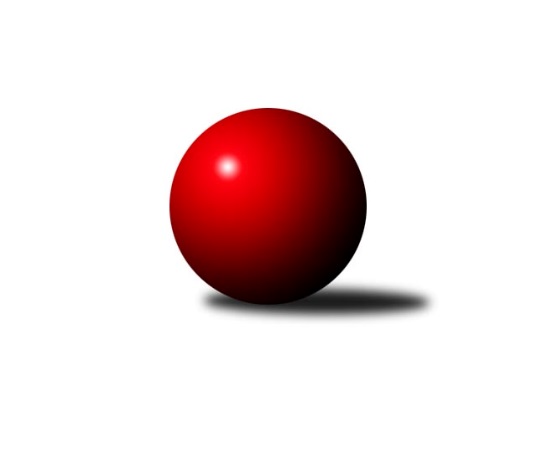 Č.12Ročník 2022/2023	10.2.2023Nejlepšího výkonu v tomto kole: 2456 dosáhlo družstvo: Dobruška BVýchodočeská soutěž skupina A 2022/2023Výsledky 12. kolaSouhrnný přehled výsledků:Nová Paka C	- Dobruška B	2:14	2295:2456		9.2.Červený Kostelec C	- Rokytnice C	16:0	2455:2313		10.2.Tabulka družstev:	1.	České Meziříčí B	9	7	0	2	98 : 46 	 	 2470	14	2.	Červený Kostelec C	9	6	2	1	96 : 48 	 	 2455	14	3.	Dobruška B	10	5	1	4	90 : 70 	 	 2401	11	4.	Rokytnice C	10	3	1	6	60 : 100 	 	 2346	7	5.	Nová Paka C	10	1	0	9	40 : 120 	 	 2270	2Podrobné výsledky kola:	 Nová Paka C	2295	2:14	2456	Dobruška B	Jan Soviar	 	 209 	 179 		388 	 0:2 	 428 	 	213 	 215		Milan Hašek	Eva Šurdová	 	 184 	 167 		351 	 0:2 	 400 	 	200 	 200		Josef Lejp	Lucie Tomčo	 	 196 	 164 		360 	 0:2 	 397 	 	210 	 187		Marie Frydrychová	Jana Vydrová	 	 178 	 190 		368 	 0:2 	 377 	 	179 	 198		Josef Petera	Bohuslav Bajer	 	 200 	 212 		412 	 2:0 	 362 	 	190 	 172		Tomáš Frinta	Daniel Válek	 	 206 	 210 		416 	 0:2 	 492 	 	240 	 252		Jiří Slavíkrozhodčí: Jaroslav WeihrauchNejlepší výkon utkání: 492 - Jiří Slavík	 Červený Kostelec C	2455	16:0	2313	Rokytnice C	Vladimír Vodička	 	 192 	 205 		397 	 2:0 	 377 	 	197 	 180		Vladimír Škoda	Zdeněk Kejzlar	 	 177 	 183 		360 	 2:0 	 317 	 	172 	 145		Jaroslav Vízek	Antonín Škoda	 	 212 	 210 		422 	 2:0 	 416 	 	220 	 196		Jan Lutz	Pavel Janko	 	 206 	 232 		438 	 2:0 	 391 	 	192 	 199		Zdeněk Novotný nejst.	František Adamů st.	 	 210 	 210 		420 	 2:0 	 406 	 	205 	 201		Zuzana Tulková	Jindřich Kašpar	 	 201 	 217 		418 	 2:0 	 406 	 	212 	 194		Jan Řebíčekrozhodčí: Zdeněk KejzlarNejlepší výkon utkání: 438 - Pavel JankoPořadí jednotlivců:	jméno hráče	družstvo	celkem	plné	dorážka	chyby	poměr kuž.	Maximum	1.	Jiří Slavík 	Dobruška B	441.80	297.0	144.8	3.0	5/5	(492)	2.	František Adamů  st.	Červený Kostelec C	438.64	295.4	143.3	4.8	5/5	(465)	3.	David Štěpán 	České Meziříčí B	437.10	304.5	132.6	5.5	5/5	(465)	4.	Jindřich Kašpar 	Červený Kostelec C	432.88	293.8	139.0	3.8	5/5	(476)	5.	Jaroslav Pumr 	České Meziříčí B	421.90	295.1	126.8	9.4	5/5	(438)	6.	Milan Vošvrda 	České Meziříčí B	416.30	295.8	120.5	10.4	5/5	(443)	7.	Marie Frydrychová 	Dobruška B	409.40	286.6	122.8	9.2	5/5	(443)	8.	Petr Brouček 	České Meziříčí B	409.25	284.5	124.8	9.1	5/5	(452)	9.	Zdeněk Novotný  nejst.	Rokytnice C	405.92	283.3	122.7	7.4	4/5	(423)	10.	Daniel Válek 	Nová Paka C	402.78	285.1	117.6	10.4	5/5	(426)	11.	Jan Řebíček 	Rokytnice C	401.88	286.1	115.8	9.8	4/5	(430)	12.	Jindřich Brouček 	České Meziříčí B	401.45	282.5	119.0	8.9	5/5	(431)	13.	Vladimír Vodička 	Červený Kostelec C	401.12	280.6	120.5	10.9	5/5	(421)	14.	Milan Hašek 	Dobruška B	400.67	282.1	118.6	10.4	5/5	(457)	15.	Vladimír Škoda 	Rokytnice C	393.75	295.6	98.2	12.8	4/5	(432)	16.	Pavel Janko 	Červený Kostelec C	393.44	280.1	113.4	12.8	5/5	(438)	17.	Antonín Škoda 	Červený Kostelec C	391.94	273.8	118.1	9.9	4/5	(422)	18.	Jaroslav Vízek 	Rokytnice C	391.63	286.8	104.8	11.4	4/5	(422)	19.	Zdeněk Kejzlar 	Červený Kostelec C	390.70	279.4	111.4	12.3	5/5	(462)	20.	Bohuslav Bajer 	Nová Paka C	390.55	276.9	113.7	11.0	5/5	(412)	21.	Zuzana Tulková 	Rokytnice C	388.14	280.2	108.0	11.8	5/5	(433)	22.	Michal Horáček 	České Meziříčí B	386.50	282.2	104.3	12.9	4/5	(429)	23.	Eva Šurdová 	Nová Paka C	383.70	272.3	111.4	11.8	4/5	(412)	24.	Jiří Frinta 	Dobruška B	381.75	279.9	101.8	11.1	4/5	(433)	25.	Josef Petera 	Dobruška B	380.40	271.8	108.7	11.6	5/5	(412)	26.	Jana Vydrová 	Nová Paka C	368.96	264.6	104.3	13.0	5/5	(416)	27.	Milan Vaškovič 	Rokytnice C	362.25	274.4	87.9	19.0	4/5	(387)	28.	Lucie Tomčo 	Nová Paka C	334.47	252.0	82.5	18.7	5/5	(360)		Jaroslav Šrámek 	České Meziříčí B	463.00	314.0	149.0	7.0	1/5	(463)		Radek Novák 	Rokytnice C	434.40	300.6	133.8	5.8	2/5	(460)		Vladimír Gütler 	Dobruška B	420.00	294.0	126.0	6.0	2/5	(442)		Petr Havlík 	Dobruška B	417.42	293.5	123.9	8.3	3/5	(457)		Jaroslav Weihrauch 	Nová Paka C	415.00	276.0	139.0	10.0	1/5	(415)		Josef Lejp 	Dobruška B	411.50	297.0	114.5	9.0	2/5	(423)		Filip Ladnar 	Červený Kostelec C	410.25	285.3	125.0	8.0	2/5	(424)		Jan Lutz 	Rokytnice C	407.50	294.0	113.5	9.8	3/5	(423)		Eva Novotná 	Rokytnice C	398.33	283.7	114.7	11.3	3/5	(407)		Jaroslav Gottstein 	Nová Paka C	395.75	284.9	110.8	15.2	2/5	(422)		Jakub Soviar 	Nová Paka C	388.00	277.0	111.0	11.5	2/5	(392)		Jan Bernhard 	České Meziříčí B	383.00	275.0	108.0	7.0	1/5	(383)		Jan Soviar 	Nová Paka C	377.00	252.5	124.5	12.0	2/5	(388)		Tomáš Jeníček 	Dobruška B	374.00	261.0	113.0	11.0	1/5	(374)		Josef Antoš 	Nová Paka C	366.50	271.5	95.0	17.0	2/5	(378)		Tomáš Frinta 	Dobruška B	349.67	255.4	94.3	17.6	3/5	(380)		Miloš Janoušek 	Rokytnice C	330.17	244.2	86.0	16.8	3/5	(340)		Milan Brouček 	České Meziříčí B	323.00	236.0	87.0	26.0	1/5	(323)Sportovně technické informace:Starty náhradníků:registrační číslo	jméno a příjmení 	datum startu 	družstvo	číslo startu26933	Jan Lutz	10.02.2023	Rokytnice C	2x
Hráči dopsaní na soupisku:registrační číslo	jméno a příjmení 	datum startu 	družstvo	Program dalšího kola:13. kolo16.2.2023	čt	17:00	České Meziříčí B - Nová Paka C	16.2.2023	čt	17:00	Dobruška B - Červený Kostelec C	Nejlepší šestka kola - absolutněNejlepší šestka kola - absolutněNejlepší šestka kola - absolutněNejlepší šestka kola - absolutněNejlepší šestka kola - dle průměru kuželenNejlepší šestka kola - dle průměru kuželenNejlepší šestka kola - dle průměru kuželenNejlepší šestka kola - dle průměru kuželenNejlepší šestka kola - dle průměru kuželenPočetJménoNázev týmuVýkonPočetJménoNázev týmuPrůměr (%)Výkon7xJiří SlavíkDobruška B4927xJiří SlavíkDobruška B126.394923xPavel JankoČ. Kostelec C4382xMilan HašekDobruška B109.954282xMilan HašekDobruška B4282xPavel JankoČ. Kostelec C108.324381xAntonín ŠkodaČ. Kostelec C4225xDaniel VálekN. Paka C106.874167xFrantišek Adamů st.Č. Kostelec C4202xBohuslav BajerN. Paka C105.844126xJindřich KašparČ. Kostelec C4181xAntonín ŠkodaČ. Kostelec C104.36422